COURSE TEXTBOOK LIST INFORMATION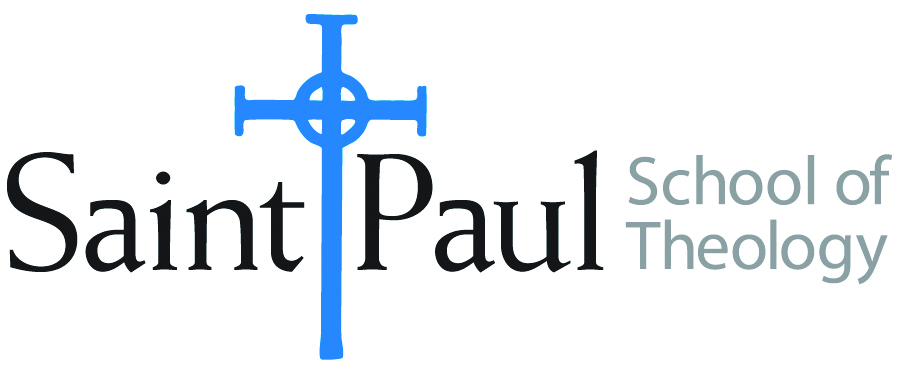 FACULTY INSTRUCTIONSFACULTY INSTRUCTIONSSTUDENT INSTRUCTIONS (Both Campuses)STUDENT INSTRUCTIONS (Both Campuses)For each semester taught, faculty should complete and submit a new form for every course and return to Megan Temchin in the Academic Life office.  The due dates are September 1 for the following Spring and Summer, and February 11 for the following Fall and Winter.  Desk copies for Teaching Assistants must be requested on this form.  It is up to the publishers’ discretion whether or not to provide desk copies for teaching assistants.For each semester taught, faculty should complete and submit a new form for every course and return to Megan Temchin in the Academic Life office.  The due dates are September 1 for the following Spring and Summer, and February 11 for the following Fall and Winter.  Desk copies for Teaching Assistants must be requested on this form.  It is up to the publishers’ discretion whether or not to provide desk copies for teaching assistants.Students may acquire textbooks by ordering online at the Cokesbury Virtual Bookstore and having books shipped to them.  Regardless of shopping/ordering method, students may be eligible for a clergy discount by ordering through Cokesbury!  Abingdon Press textbook titles are 35% off in the store. Textbook lists will be available online at http://www.spst.edu/registrar/coursematerialStudents may acquire textbooks by ordering online at the Cokesbury Virtual Bookstore and having books shipped to them.  Regardless of shopping/ordering method, students may be eligible for a clergy discount by ordering through Cokesbury!  Abingdon Press textbook titles are 35% off in the store. Textbook lists will be available online at http://www.spst.edu/registrar/coursematerialCOURSE INSTRUCTOR(S)Hal KnightHal KnightHal KnightCOURSE NUMBER & SECTIONEVN 314EVN 314EVN 314COURSE NAMEEvangelism as Congregational Outreach and GrowthEvangelism as Congregational Outreach and GrowthEvangelism as Congregational Outreach and GrowthCOURSE SEMESTER &YEAR  Spring, 2018Spring, 2018Spring, 2018DATE OF SUBMISSION10-2-1710-2-1710-2-17REQUIRED TEXTBOOKS LISTREQUIRED TEXTBOOKS LISTREQUIRED TEXTBOOKS LISTREQUIRED TEXTBOOKS LISTREQUIRED TEXTBOOKS LISTREQUIRED TEXTBOOKS LISTREQUIRED TEXTBOOKS LISTREQUIRED TEXTBOOKS LISTBOOK TITLE and EDITION(include subtitle if applicable)BOOK TITLE and EDITION(include subtitle if applicable)AUTHOR(S)No. ofPAGES to be readPUBLISHER and DATE13-Digit ISBN(without dashes)LIST PRICE(estimate)DESK COPY1The Apostolic CongregationGeorge G. Hunter III123Abingdon, 20099781426702112  $14none2Live to TellBrad J. Kallenberg109Baker, 20029781587430503  $14none3Unbinding the Gospel (2nd ed.)Martha Grace Reese145Chalice Press, 20089780827238084$20.99none4Transforming Evangelism: The Wesleyan Way of Sharing FaithHenry Knight & F. Douglas Powe94Discipleship Resources, 20069780881774856$14.00none5Churches that Make a DifferenceRonald J. Sider, et al300Baker, 20029780801091339$25none6The Continuing Conversion of the ChurchDarrell L. Guder208Eerdmans, 20009780802847034 $20.00none7Minding the Good GroundJason E. Vickers107Baylor, 20119781602583603 $25.00none8The Evangelistic Love of God and NeighborScott J. Jones197Abingdon, 20039780687046140$16TOTAL Number of Pages to Be ReadTOTAL Number of Pages to Be Read1222RECOMMENDED TEXTBOOKS LISTRECOMMENDED TEXTBOOKS LISTRECOMMENDED TEXTBOOKS LISTRECOMMENDED TEXTBOOKS LISTRECOMMENDED TEXTBOOKS LISTRECOMMENDED TEXTBOOKS LISTRECOMMENDED TEXTBOOKS LISTRECOMMENDED TEXTBOOKS LISTBOOK TITLE and EDITION(include subtitle if applicable)BOOK TITLE and EDITION(include subtitle if applicable)AUTHOR(S)No. ofPAGES to be readPUBLISHER and DATE13-Digit ISBN(without dashes)LIST PRICE(estimate)DESK COPY1234